Dharmesh dharmesh.351138@2freemail.com _______________________________________________________________________________________________________________________________________Dynamic and Flexible – Quick Problem Solving – Good AnalyticalObjectiveSeeking Middle Level Position inEngineering/Construction in growth oriented organization of repute.Skills & AbilitiesStrong knowledge of Structural Steel, Masonry, Fabrication Design.Be able to Independently Function Construction Site.Be able to create good co-ordinations with superiors & sub-ordinates.  Be able to draw Architectural Sketches.Be able to work independently as well as in a team.Excellent Communication skill in English Both verbal as well as written.Be able to use computer software such as MS Project,MS Office.Be able to operate Auto CAD.Sound Knowledge of Structural and Mechanical Engineering, Pre-Stressed Structure, Rock Anchoring, Soil Retentionas well asM.S Fabrication&M.SStructures.Work ExperienceAug 2014 – Jan 2017Hari Om Constructions-Pattathu Brothers Enterprise (HDIL)Project: Gomes Town(Mumbai, India).Achievement: Successfully completed 2 wings before the deadline assigned.Job Description:Project Engineer for Residential Project (G+11 floors 7 Wings).Calling for quotations, preparing comparative statement and awarding contracts.Checking of Bills as per work done w.r.t. Work Order.Reconciliation of steel and Cement.Monitoring and managing Process of Review and Risk assessment.Made sure that quality of design Documentation is appropriate with work plan.Preparing Reports.Planned Execution of work with constant check on Quality Assurance.Dharmesh dharmesh.351138@2freemail.com _______________________________________________________________________________________________________________________________________June 2013 – June 2014Devam ConstructorProject: Ajmera Iconic by Ajmera Cityscapes(Mumbai, India).Achievement:- Successfully submitted Reconciliation statement Job Description:Site management of Residential Project (G+3 Podium +17 floors).Reconciliation of steel and Cement.Checked and Evaluated design Calculation.Monitored and managed Process of Review and Risk assessment.Made sure that quality of design documentation is appropriate with company work plan.Planned Execution of work with constant check on QA/QC.June 2010 – June 2013Kawa Steel WorksProject: Various(Mumbai, India).Job Description:Planning, management, Execution of Civil as well as Fabrication jobs.Purchase of Various Materials.Constructed G+7 floorTransit Camp.Structure Restorations.Girders and Trusses.July 2007 - June 2010J.N.AssociatesProject: Pinnacle Business Park, Pooja Constructions(Mumbai, India).Job Description:Site Management of Commercial Project.Monitored and Managed Process of Review and Risk assessment.Made sure that quality of Design Documentation is appropriate with companie’s work plan.Prepared Reports.Planned Execution of work with constant check on Quality Assurance.Dharmesh dharmesh.351138@2freemail.com April 2007 - July 2007J.N.AssociatesProject: Satra Plaza, Satra Properties India Ltd. (Mumbai, India).Achievement: Successfully completed assigned task of Constructing Sub structure(From Excavation,Raft Foundation and Double Basement up to Plinth Level).Job Description:Site management of commercial project for an assigned job of constructing Sub Structure only.Planning and Execution of activities from Excavation to Plinth.Checked Form work and Reinforcement according to plan and suggested changes wherever needed.Preparing Reports.March 2006 - April 2007J.N.AssociatesProject: Silver Leaf, Glomore Constructions. (Mumbai, India).Job Description:Site management of Residential Project (S.R.A as well as Tower)Monitoring and Evaluate Progress of site.Managedsite with more than 60 site work forces.Prepared Reports.Checked Form work and steel work according to plan.Planned and Executed Casting of almost Every Structure.May 2005 - March 2006J.N.AssociatesProject: (Dreams mall)Satra Park, Satra properties India Ltd. (Mumbai, India).Role:Execution of site work.Checked formwork and steel work according to plan.Prepared Reports.Managed More than 50 site work forces.Dharmesh dharmesh.351138@2freemail.com _______________________________________________________________________________________________________________________________________Academic CredentialsSuccessfully Completed Diploma in Civil Engineering (2010-2014) from Shree Bhagubhai Mafatlal Polytechnic, Vile Parle West, Mumbai.Appeared forBachelor’s Degree in Commerce and Economics in 2005 from PralhadraiDalmia Lions College of Commerce and Economics.(Mumbai University).Passed H.S.C (Mumbai University) in 2002 from PralhadraiDalmia Lions College of Commerce and Economics, Malad west, Mumbai.Completed E-commerce Course from ZEE Interactive Learning systems in 2002.Passed S.S.C (Mumbai University) in 2000 from Scholars Academy English Medium School.Personal DetailsLanguage Proficiency	: English,Hindi,Gujarati,Marathi.Date of Birth			: 1st October 1984.DeclarationI hereby affirm that the above details are true and correct.Dharmesh  UAE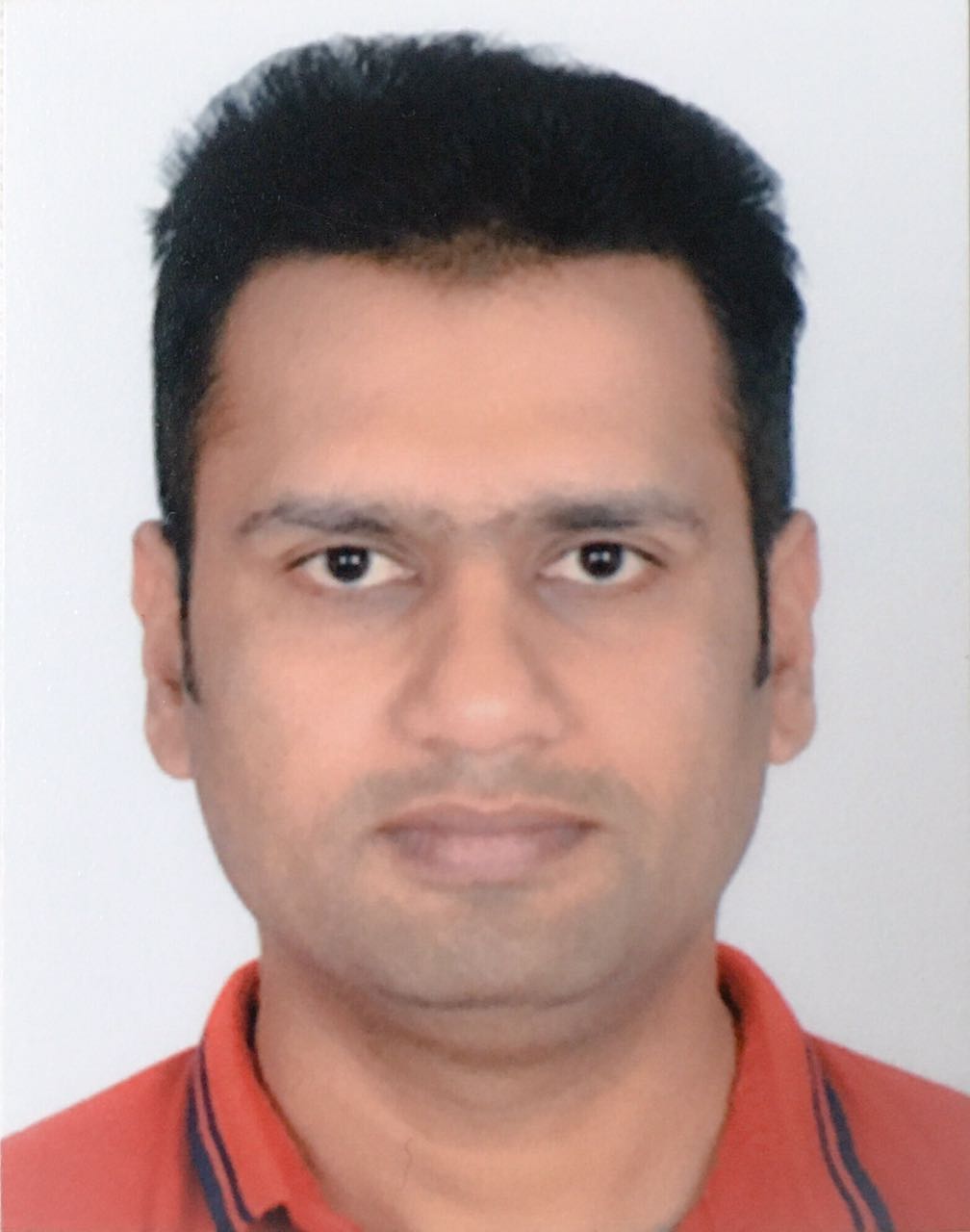 